DECEMBER 2022DECEMBER 2022Barwon Health Social Support Group McMillan St, AngleseaPhone: 4215 6721 Barwon Health Social Support Group McMillan St, AngleseaPhone: 4215 6721 Anglesea SSP will be closed on Extreme fire rating days. You will be notified ASAP. Anglesea SSP will be closed on Extreme fire rating days. You will be notified ASAP. Program subject to change without notice Program subject to change without notice MONDAYWEDNESDAYWEDNESDAYFRIDAY2nd          Summertime Quiz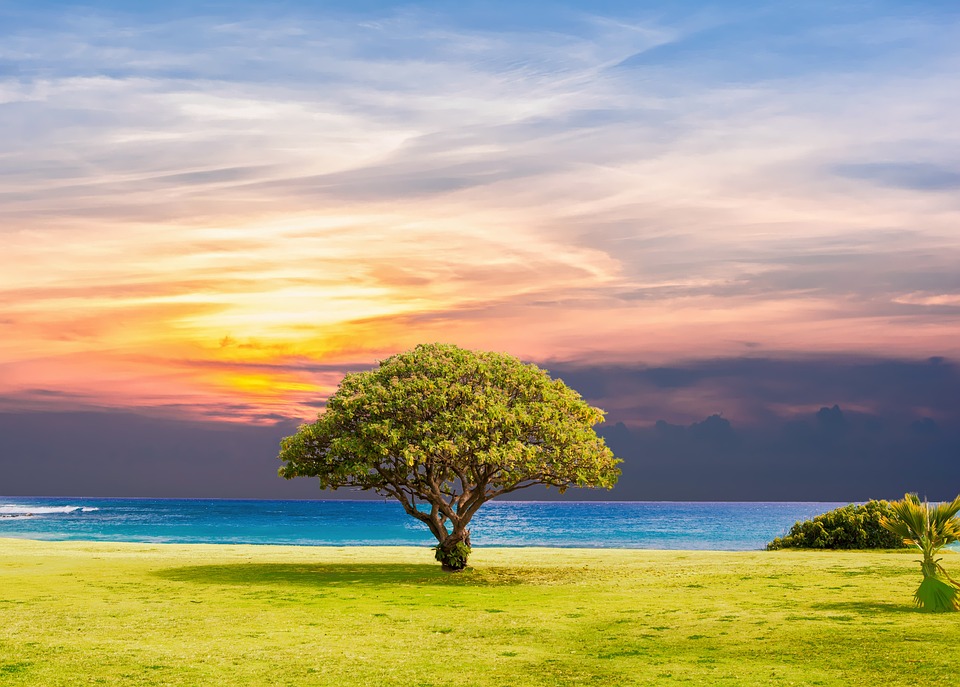 5thBingo & Hoy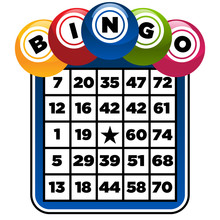 7thSpecial Morning Tea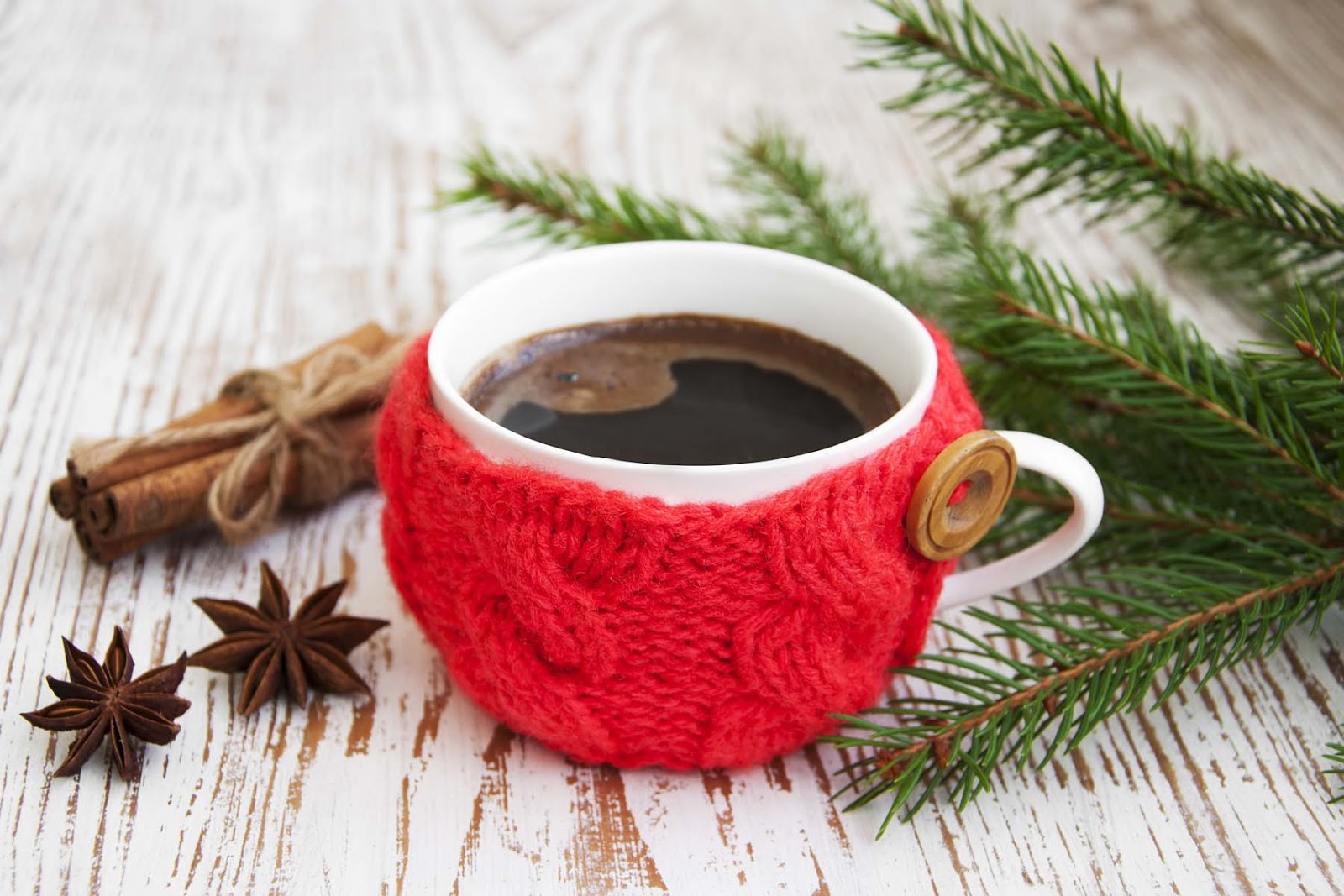 7thSpecial Morning Tea9thGames Arvo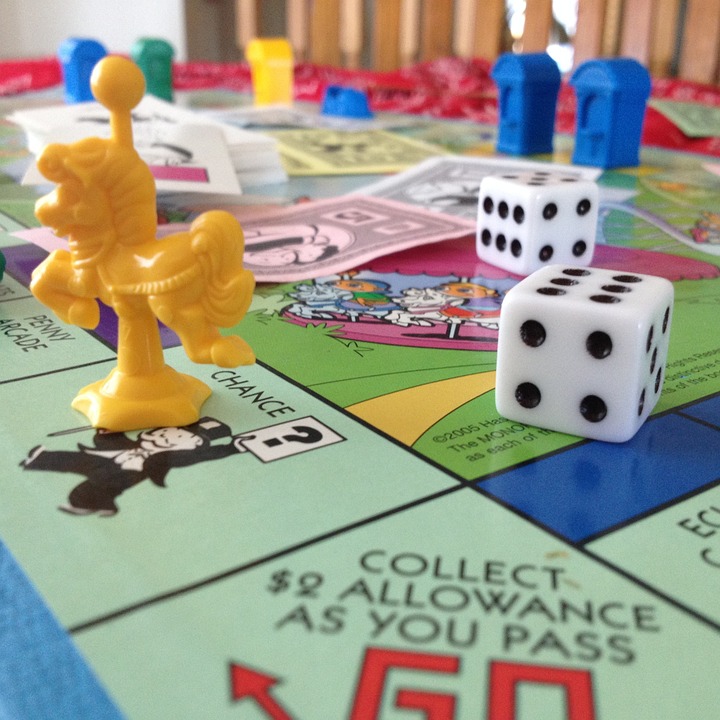 12thQi Gong with Judy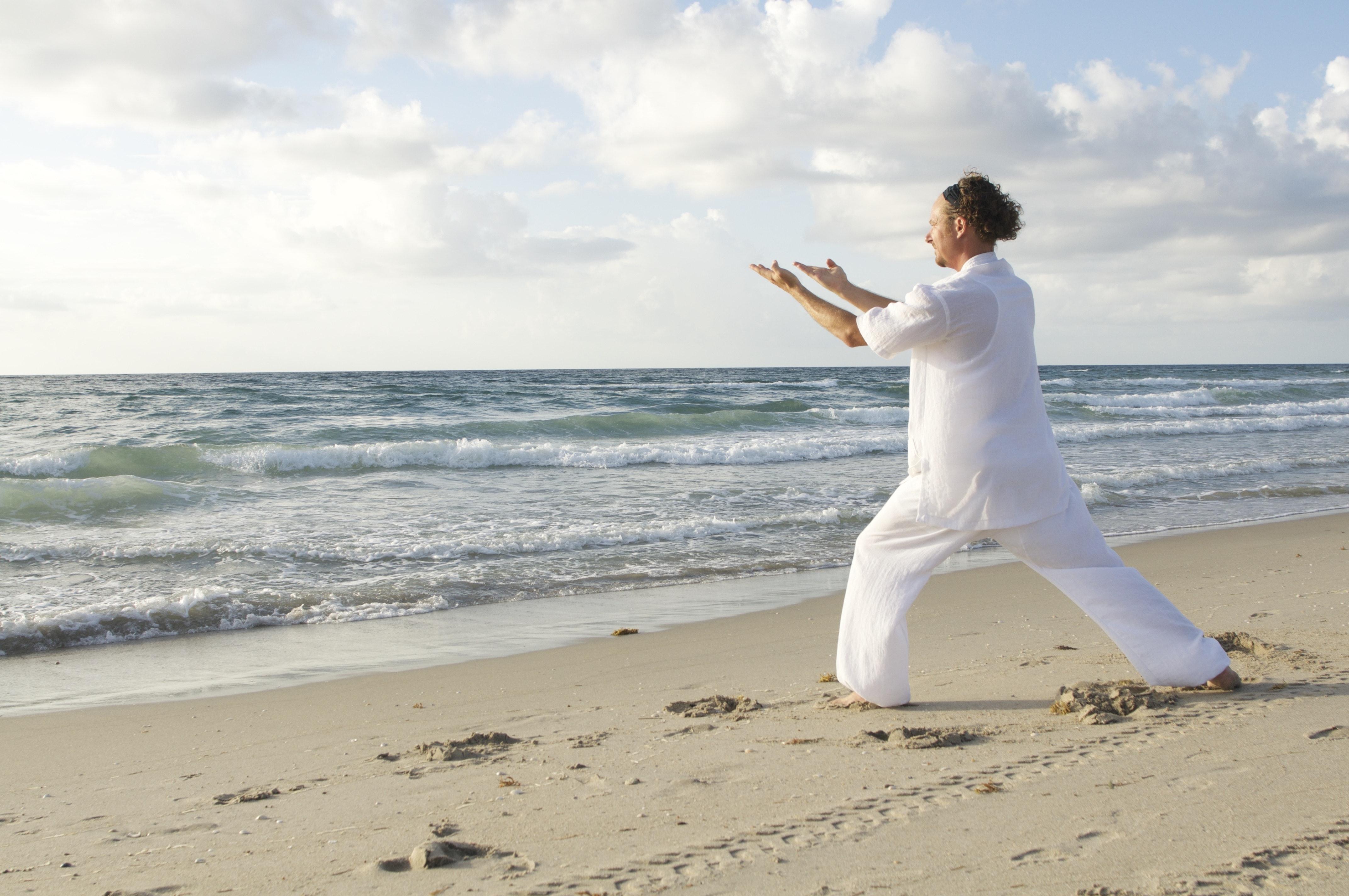 14thWord Games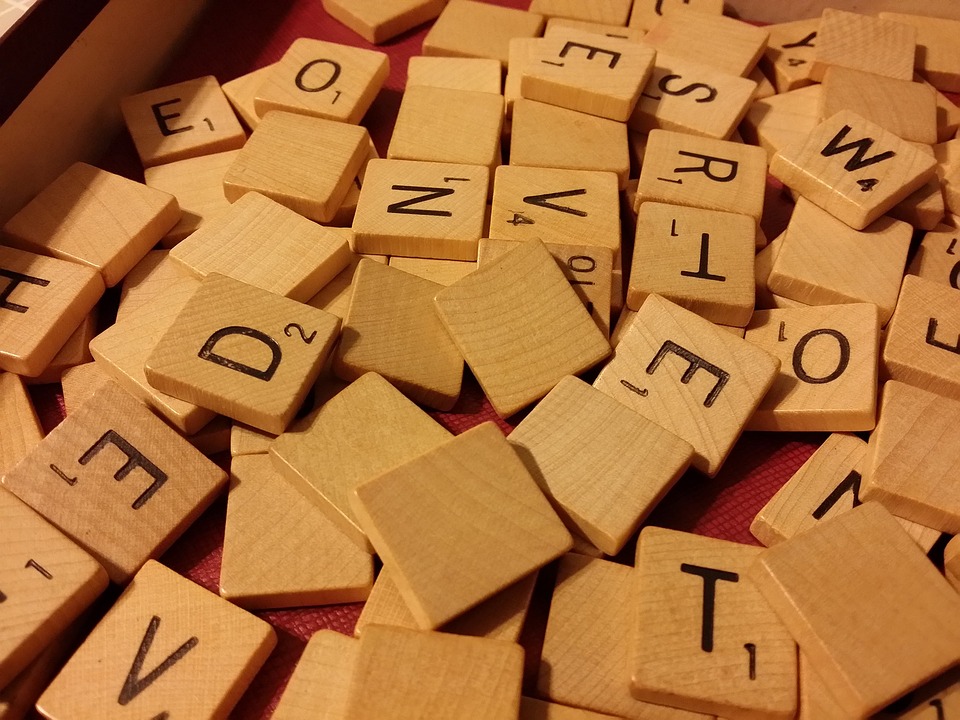 14thWord Games16thXmas Fun & Games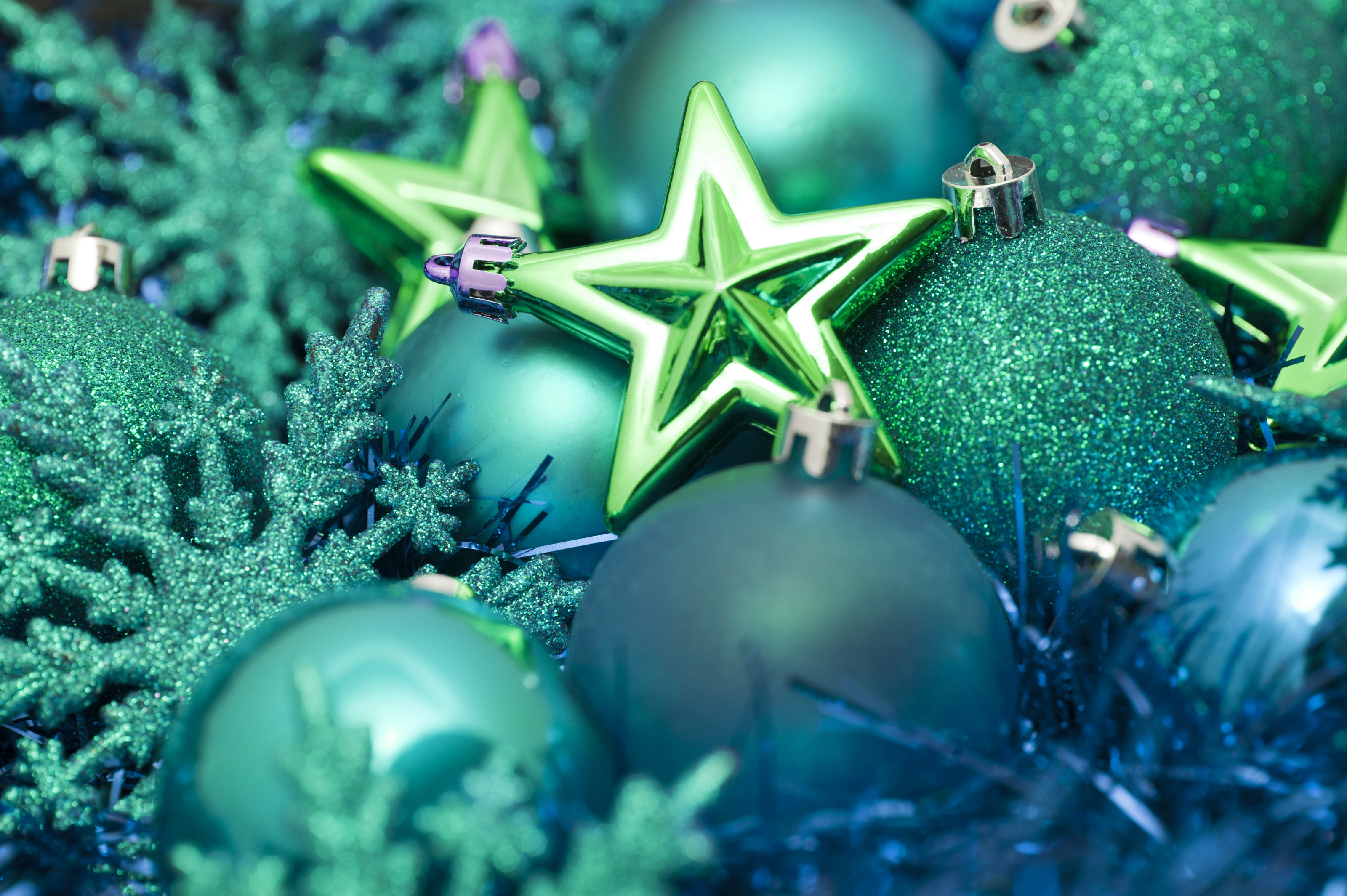 19thChristmas Celebrations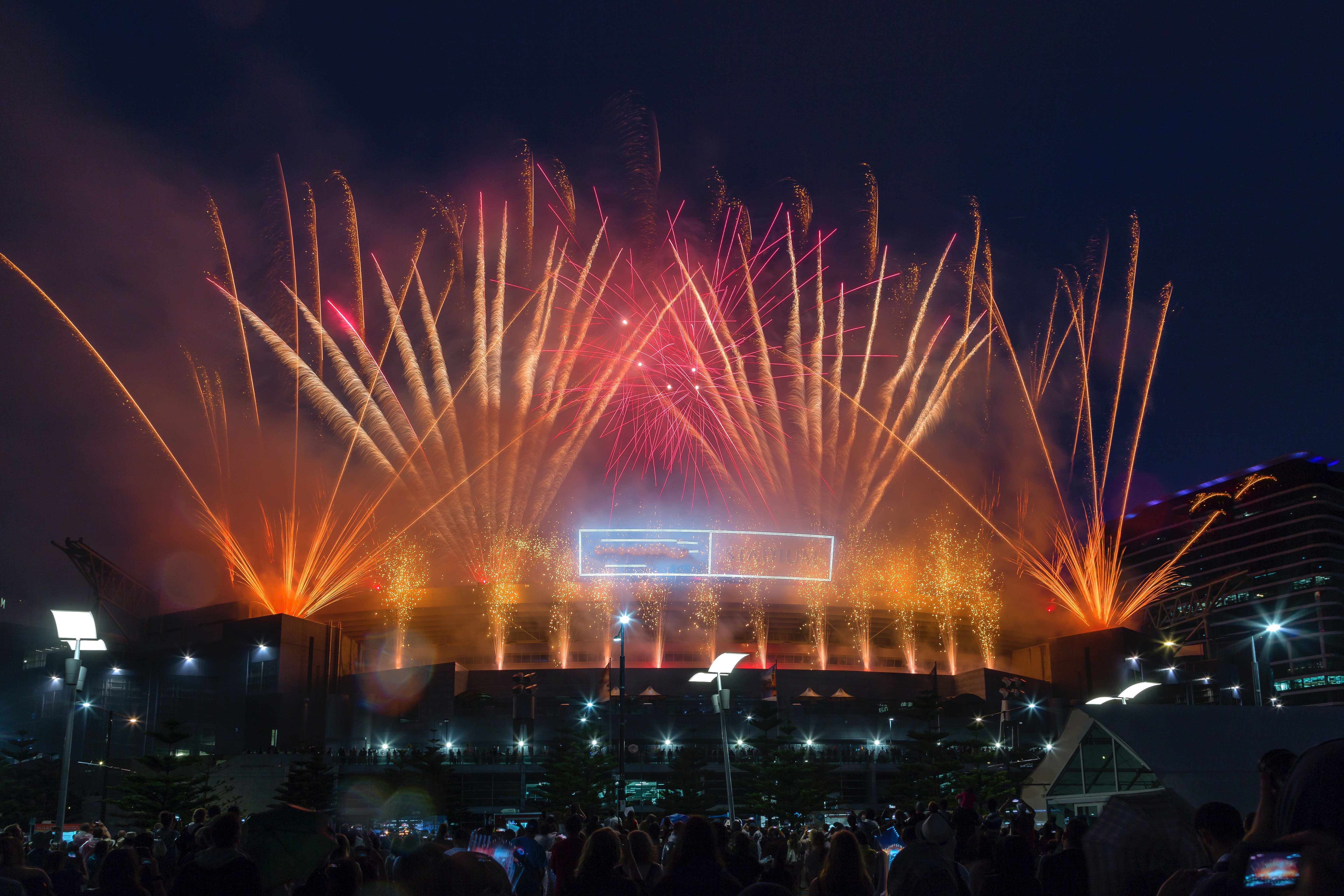 21stChristmas Break Up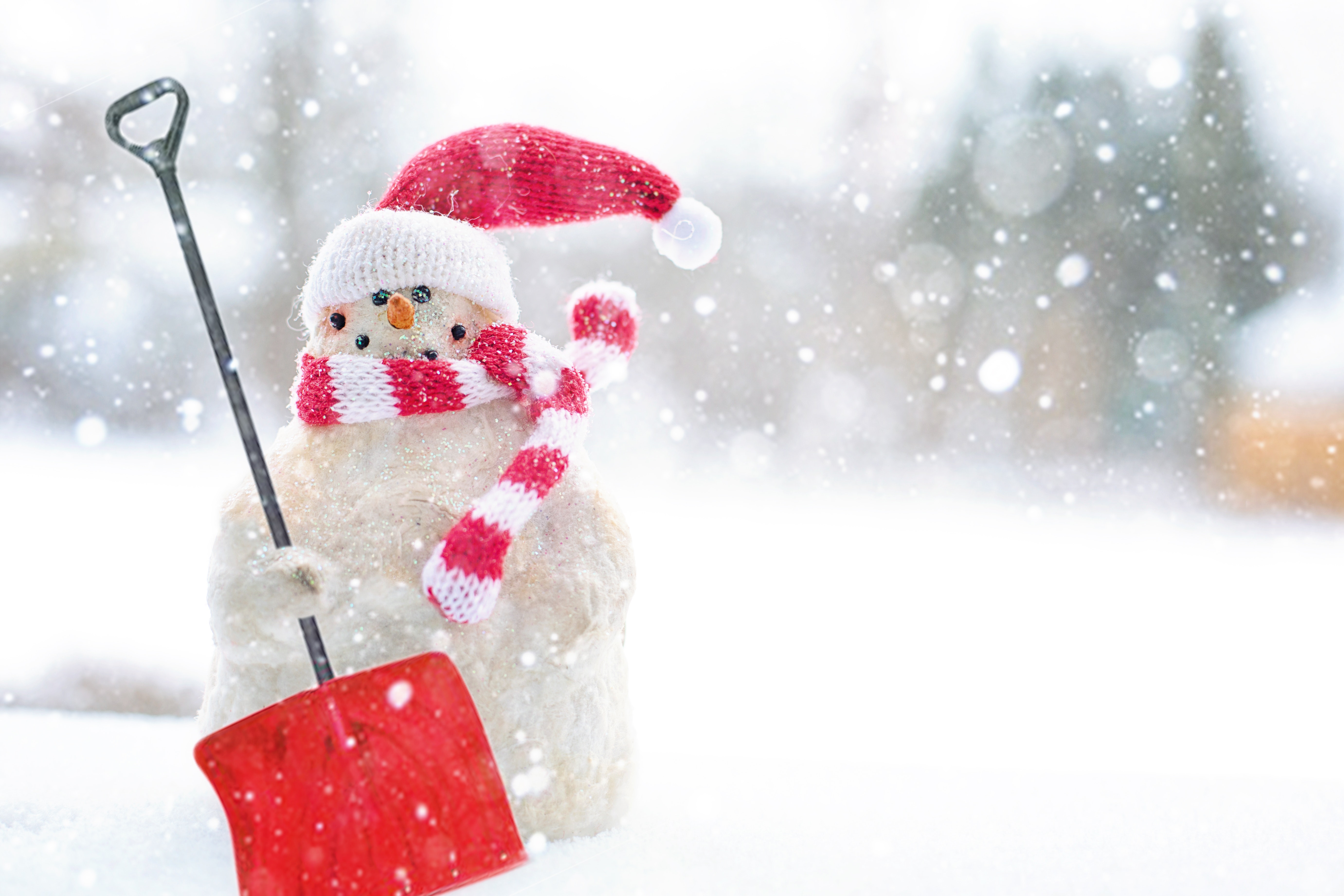 21stChristmas Break Up23rdCLOSED26thCLOSED28thCLOSED28thCLOSED30thCLOSED